В целях определения порядка предоставления муниципальных услуг, в соответствии с п. 3 ч. 6 ст. 15 Федерального закона от 27.07.2010 № 210-ФЗ «Об организации предоставления государственных и муниципальных услуг», на основании Постановления Правительства Российской Федерации от 27.09.2011                   № 797 «О взаимодействии между многофункциональными центрами предоставления государственных и муниципальных услуг и федеральными органами исполнительной власти, органами государственных внебюджетных фондов, органами государственной власти субъектов Российской Федерации, органами местного самоуправления», руководствуясь статьями 26, 38 Устава города Сосновоборска Красноярского края, ПОСТАНОВЛЯЮУтвердить Перечень муниципальных услуг, предоставляемых в многофункциональных центрах, в соответствии с приложением к настоящему Постановлению.Постановление разместить на официальном сайте администрации города Сосновоборска.Постановление вступает в силу в день, следующий за днем его официального опубликования в городской газете «Рабочий».Контроль за исполнением постановления возложить на заместителя Главы города по общественно-политической работе (Кожемякин О. Н.)Приложение № 1к постановлению администрации города Сосновоборскаот 06.06.2023 № 780«Об утверждении перечня муниципальных услуг, предоставляемых в многофункциональных центрах»ПЕРЕЧЕНЬ МУНИЦИПАЛЬНЫХ УСЛУГ, ПРЕДОСТАВЛЯЕМЫХ В МНОГОФУНКЦИОНАЛЬНЫХ ЦЕНТРАХ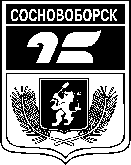 АДМИНИСТРАЦИЯ ГОРОДА СОСНОВОБОРСКАПОСТАНОВЛЕНИЕАДМИНИСТРАЦИЯ ГОРОДА СОСНОВОБОРСКАПОСТАНОВЛЕНИЕ06 июня 2023№ 780Об утверждении перечня муниципальных услуг, предоставляемых в многофункциональных центрахГлава города СосновоборскаА.С. Кудрявцев№ Наименование муниципальной услуги1.Организация информационного обеспечения граждан, органов государственной власти, органов местного самоуправления, организаций и общественных объединений на основе документов архивного фонда Российской Федерации2.Прием заявлений, постановка на учет и зачисление детей в образовательные учреждения муниципального образования город Сосновоборск Красноярского края, реализующие основную общеобразовательную программу дошкольного образования (детские сады)3Прием заявлений о зачислении в муниципальные образовательные организации, реализующие программы общего образования на территории города Сосновоборска Красноярского края4Прием заявлений, документов, а также постановка граждан на учет 
в качестве нуждающихся в жилых помещениях5Выдача (продление) разрешения на строительство объекта, внесению изменений в разрешение на строительство объекта6Выдача разрешения на ввод объекта в эксплуатацию на территории города Сосновоборска7Подготовка и выдача градостроительного плана земельного участка 
на территории города Сосновоборска8Согласование переустройства и (или) перепланировки помещения 
в многоквартирном территории города Сосновоборска9Перевод жилого помещения в нежилое или нежилого помещения в жилое 
на территории города Сосновоборска10Выдача разрешения на установку и эксплуатацию рекламной конструкции 
на территории города Сосновоборска11Предоставление земельных участков в аренду лицам, являющимся собственниками зданий, сооружений, помещений в них, расположенных 
на таких земельных участках, без торгов12Присвоение, изменение, аннулирование адресов объектам недвижимости 
на территории города Сосновоборска13Предоставление земельных участков в собственность за плату лицам, являющимся собственниками зданий, сооружений (помещений в них), расположенных на таких земельных участках14Предоставление земельных участков в аренду лицам, являющимся собственниками объектов незавершенного строительства, расположенных на таких земельных участках, однократно, сроком на 3 года, для завершения строительства, без проведения торгов15Выдача разрешения (ордера) на право производства земляных и монтажных работ на территории муниципального образования город Сосновоборск